Press Release

New Delhi, 2 May 2023

MP Vikram Sahney to evacuate Punjabi Girls from Oman

MP Vikramjit Singh Sahney will evacuate stranded Punjabi girls from Oman in coordination with Indian Embassy at Muscat. Giving details Sh. Sahney said "Currently around 25 Punjabi girls are stranded who went either on pretext of Visit Visa and became illegal immigrants or went under Maid Employment Visa and were forced to abandon their jobs due to harassment and exploitation."

Sh. Sahney has discussed the evacuation plan in detail with Sh. Amit Narang, Indian Ambassador in Muscat who informed that there is an overstay fine or employer seeking compensation of around 1000 Omani Riyals which is around 2.5 lakh Indian rupees per girl to release them of their employment contracts. Failing which Employers file legal cases in the court accusing these girls of theft.

Sh. Sahney has offered to pay entire fine and compensation amount to the employers/sponsors towards their settlements and release of these girls for immediate evacuation. “Indian Embassy at Muscat and World Punjabi Organisation, Oman Chapter are co-ordinating for the same at the ground level and process of paying the fees and compensation will start soon and these stranded girls will be brought back safely to Punjab” said Vikram Sahney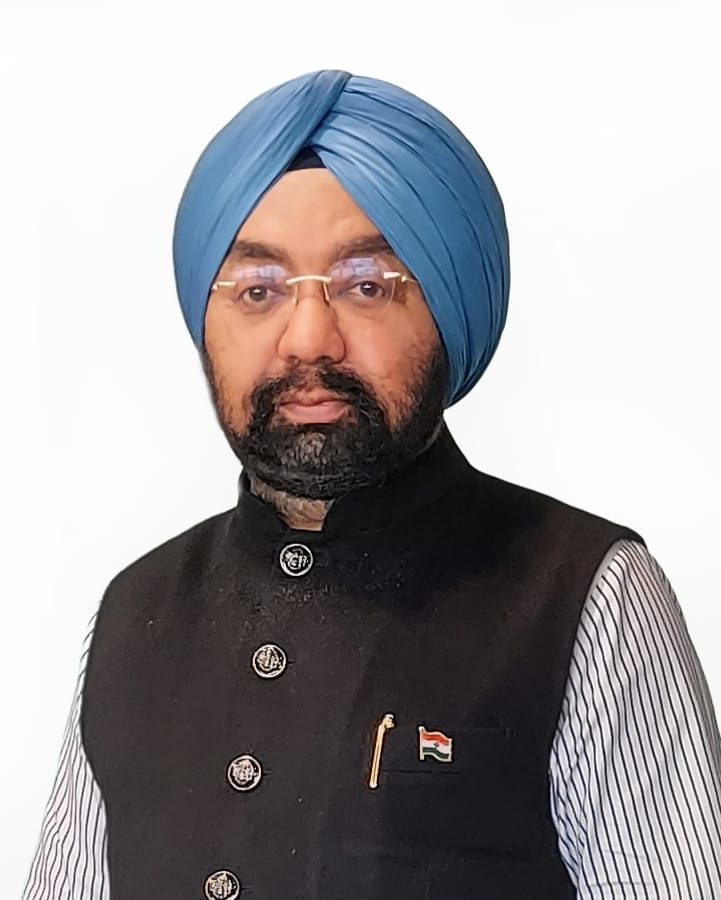 